Kids Golf Clinic 2023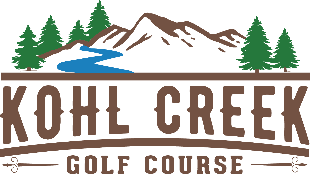 July 11, 12, 13, 17   9 am – 11:30 am$149Childs Name:  ______________________________Age: ___________  				Golf Experience?   Y  /  NBringing golf clubs?   Y  /  N		Parents Name: __________________________________Parents Email: ___________________________  Phone: ____________Please make a check payable to Kohl Creek Golf Course for $149.00, per child and mail or drop off to address below. Snacks and drinks will be available to purchase, please bring cash as we have a minimum $5 credit card purchase.  RELEASE OF LIABILITYMy child is willingly participating in a Children’s Golf Clinic at Kohl Creek Course located at 3030 SW Advance Road, Wilsonville, OR 97070, a subsidiary of Sandelie Golf Club, Inc.   I recognize golf requires physical exertion and am fully aware of the risk involved. I represent and warrant that my child has no medical condition that would prevent his/her participation in physical activity. I agree to assume responsibility for risks, injury or damage known or unknown that might occur as a result of participating in the Kohl Creek Golf Clinic.  I voluntarily release Kohl Creek/Sandelie  Golf Club, Inc. for injuries my child may sustain as a result of participation.I have read the above release and waiver of liability and fully understand its contents.  I voluntarily agree to its contents above. Signature of Parent:  ______________________________________  Date: _____________Kohl Creek Golf Course  ▪  3030 SW Advance Road  ▪  Wilsonville, OR 97070  ▪    (503) 682-2022Follow us on facebook at Kohl Creek